GMS SPORTS CODE OF CONDUCT: 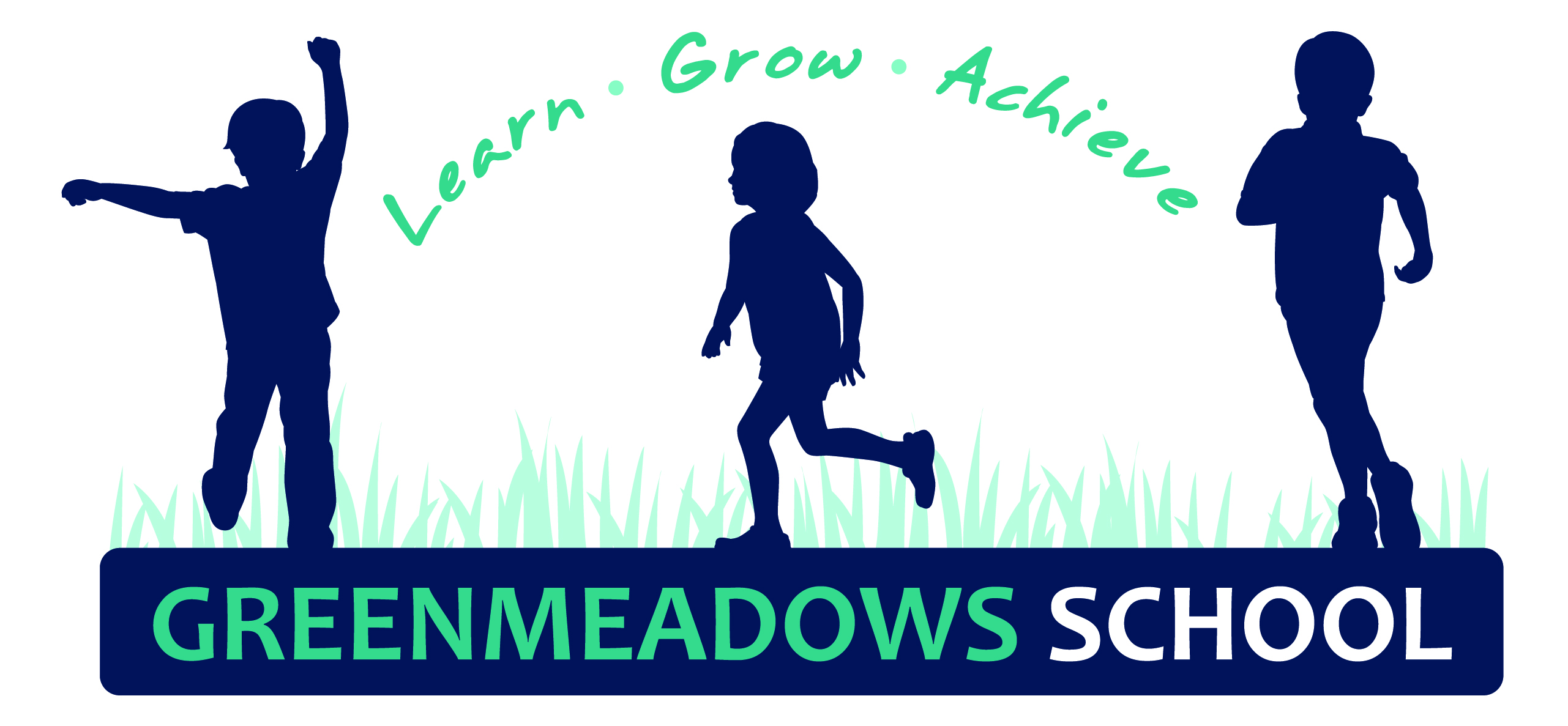 As a STUDENT representing GMS you agree to: * Display the GMS school values of Excellence, Respect, and Perseverance.* Always play by the rules and respect the decisions of match officials whatever the circumstances. * Be polite and courteous to your team coach/manager, to match officials and the opposition. * Listen to and follow the instruction of your team coach/manager.* Ensure you attend all trainings where possible. * Support your team mates by congratulating and encouraging their efforts, and never use any put downs or negative language.  In turn you will always play with a positive attitude and to the best of your ability.  * Display modesty in victory and graciousness in defeat.  * Remember to thank the opposition, officials and your coach/manager at the end of each game.As a PARENT/SPECTATOR/SUPPORTER you agree to: * Ensure your child understands and plays within the above code of conduct. * Always act as a positive role model on the side line by applauding good play whether it is made by your team or the opposition.  Give encouraging and positive comments only, never ridicule or put down any player for making a mistake. * Support the team coach/manager and respect their decisions and those of match officials whatever the circumstances.   Remember they are all volunteers giving their time to ensure your child is able to play and should be thanked and supported accordingly. As a team COACH/MANAGER you agree to: * Treat all players equally and encourage all to play to the best of their ability with positive comments and constructive advice.* Promote the principles of Fairplay and Sportsmanship. Never forget that players participate for fun and enjoyment and that winning is only one component of why they participate. * Ensure all players have fair game time regardless of their ability.* Help all players understand and therefore play within the rules of the game. * Respect the decisions of match officials at your games no matter what the circumstances.  Any concerns with clarifying the rules in respect to any umpiring/refereeing decisions made can be raised with the relevant association via the School Sports Coordinator. 